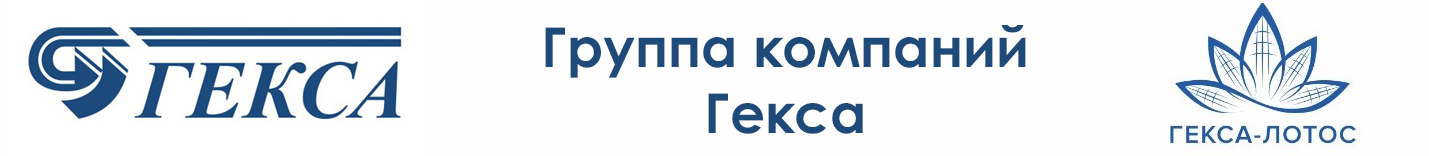 Производственный филиал ООО "Гекса-Лотос" находится в Астраханской области, в особой экономической зоне "Лотос". Резидентом ОЭЗ мы стали в 2017 году.С ноября 2019 года начали работать по производству геосинтетических материалов. В 2022 году ввели в эксплуатацию цех №2, что позволило увеличить объёмы производства. Также в 2022 году начато проектирование цеха №3 под перспективное развитие производства материалов сельскохозяйственного назначения. В 3 квартале 2023 года цех был закончен. В связи запуском нового цеха предприятие нуждается в ответственных, целеустремленных и активных, желающих войти в коллектив предприятия работников.Мы с радостью возьмем в наш коллектив кладовщика по учету запчастей с заработной платой 40 000 руб.Обязанности:  выполнять работы:-организация учета складских операций;-перемещение и списание МПЗ;-контроль и сверка фактических остатков МПЗ и ТМЦ в 1С и ERP Предпочтителен опыт работы в данной должности, мы хотим, чтобы ты был коммуникабельным, ответственным к работе, имел водительское удостоверение кат. "В", умел работать в 1С и ERP.Образования достаточно среднего-профессионального.График работы: 8-ми часовой рабочий день с 08:00 до 17:00.Мы обязуемся:- доставить сотрудников транспортом работодателя;- оформить согласно ТК РФ, официальная заработная плата;- обеспечить спецодеждой;- предоставить корпоративное питание;- с радостью вручить подарки работникам по случаю праздников детям на новый год, мужчинам на 23 февраля и женщинам на 8 марта- при желании и ответственном отношении к выполнению обязанностей гарантирован рост.Мы ждем в тебя на нашем производствеПлеханова Ольга Игоревна примет Вас и ответит на все ваши вопросы  на предприятии по адресу Астраханская область, Наримановский район, г. Нариманов, Береговая улица, 2г или по телефону 8(988)079-11-96рабочее время с 08:00 до 17:00 с понедельник по пятницуили по E-mail: gexa_hrm@mail.ru